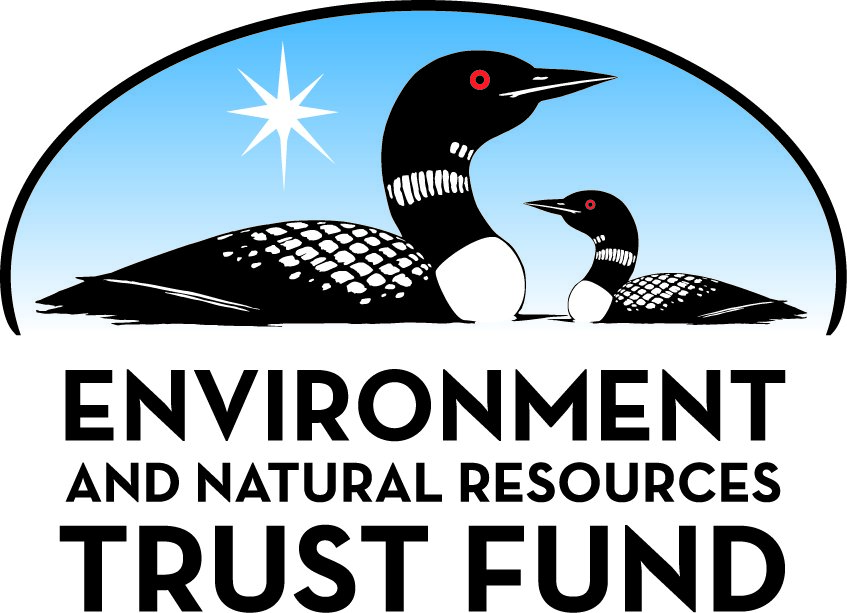 Environment and Natural Resources Trust Fund2021 Request for ProposalGeneral InformationProposal ID: 2021-298Proposal Title: Eco-Friendly Plastics from Cloquet Pulp-Mill LigninProject Manager InformationName: Simo SarkanenOrganization: U of MN - College of Food, Agricultural and Natural Resource SciencesOffice Telephone: (612) 624-6227Email: sarka001@umn.eduProject Basic InformationProject Summary: We will reduce environmental pollution from plastics by creating eco-friendly replacements using lignin from the pulp mill in Cloquet. The lignin plastics will be similar in strength to polystyrene.Funds Requested: $196,000Proposed Project Completion: 2023-06-30LCCMR Funding Category: Small Projects (H)
	Secondary Category: Air Quality, Climate Change, and Renewable Energy (E)Project LocationWhat is the best scale for describing where your work will take place?  
	Region(s): MetroWhat is the best scale to describe the area impacted by your work?  
	Region(s): Central, NE, NW, When will the work impact occur?  
	In the FutureNarrativeDescribe the opportunity or problem your proposal seeks to address. Include any relevant background information.Future production of liquid fuels, plastics and chemicals will inevitably shift gradually from oil to renewable plant materials. These raw materials encompass wood (including forest residuals) and crops (including agricultural residues). The structures of tree limbs and trunks, plant stalks and stems, are upheld by cellulose fibrils (like cotton fibers) and a variety of hemicelluloses. The cellulose and hemicelluloses are composed of sugars (like glucose and xylose) that can be converted into fuels, plastics and chemicals. However, production costs are too high for profitability. Fortunately, 12 - 35% of structural plant materials and wood consist of lignins that are quite different from cellulose and hemicelluloses. Traditionally, the value of lignin has been very low: it is used primarily as recovery-boiler fuel in pulp mills. We will remedy this waste by transforming industrial byproduct lignin from the Sappi mill in Cloquet (Minnesota) into eco-friendly plastics. The Cloquet pulp mill employs the kraft process to convert aspen wood chips into cellulosic pulp, with kraft lignin as byproduct. We will demonstrate how surplus aspen kraft lignin, created during increased pulp production, is transformed at 90% levels into valuable biodegradable plastics that are similar in strength to polystyrene.What is your proposed solution to the problem or opportunity discussed above? i.e. What are you seeking funding to do? You will be asked to expand on this in Activities and Milestones.(1) We will create eco-friendly plastics from the lignin that makes up 25% of the trunks and limbs of northern Minnesota aspen. The lignin will be the byproduct generated in the Sappi mill, Cloquet (Minnesota), when aspen wood chips are pulped using the “kraft” process to form cellulosic fibers for making paper.
(2) These eco-friendly lignin plastics will contain higher-than-90% levels of aspen kraft lignin. They will be similar in strength to polystyrene, which resists biodegradation and persists in the environment for centuries. On the other hand, lignin plastics will undergo complete biodegradation through a process open to total control (by adding a little sugar).
(3) Lignin plastics will increase the profitability of kraft pulp mills. After cellulosic fibers are formed during kraft pulping, the byproduct lignin is easily isolated. Currently, the value of this kraft lignin is very low because it is burned as fuel.
(4) Aspen kraft lignin will be washed with water and air-dried. For comparison, the effect of simple methylation will be evaluated. Thus, before and after methylation, purified kraft lignin will be cast into plastic test pieces. At 10% levels, commercial blend components will be introduced to enhance the strengths of these new lignin plastics.What are the specific project outcomes as they relate to the public purpose of protection, conservation, preservation, and enhancement of the state’s natural resources? The project outcome exemplifies how plant lignocellulose can be completely transformed into biodegradable cellulosic components and lignin plastics. The result will be a model for the use of plant lignocellulose as a renewable raw material with minimal waste. The cellulose and hemicelluloses can be converted into fuels and platform chemicals, while the biodegradable lignin plastics will have production costs below half of the polystyrene selling price. These new lignin plastics can be used in computer consoles, automobile dashboards and a range of attractive consumer articles. The impending vista will promote unprecedented conservation and enhancement of Minnesota’s renewable natural resources.Activities and MilestonesActivity 1: Isolation, purification and characterization of aspen kraft lignin from CloquetActivity Budget: $97,000Activity Description: 
Aspen kraft lignin will be isolated by acidifying kraft black liquor from Cloquet. It will be thoroughly washed with water and air-dried. Before and after methylation, the purified aspen kraft lignin will be characterized in regard to its molecular weight distribution (by size-exclusion chromatography), glass-transition temperature by differential scanning calorimetry (Tg by DSC), structure (by nuclear magnetic resonance spectrometry (NMR)), and molecular organization (by X-ray powder diffraction).Activity Milestones: Activity 2: Formulations for aspen kraft lignin plastics and their strengthsActivity Budget: $99,000Activity Description: 
Methylation of simple lignin derivatives can have a considerable impact on the mechanical properties of polymeric materials with extremely high lignin contents. Methylated and unmethylated aspen kraft lignin will be solution-cast into plastic test pieces on their own and with commercially available blend components at levels below 10%. These plastics will be characterized with respect to tensile strength (Instron), glass-transition temperature by differential scanning calorimetry (Tg by DSC) and molecular organization (by X-ray powder diffraction).Activity Milestones: Project Partners and CollaboratorsLong-Term Implementation and FundingDescribe how the results will be implemented and how any ongoing effort will be funded. If not already addressed as part of the project, how will findings, results, and products developed be implemented after project completion? If additional work is needed, how will this be funded? 
As our LCCMR project nears completion, funds will be sought for an injection-molding apparatus that can produce test pieces under conditions more closely allied to industrial practice. Adequate funding will be requested from DOE and/or USDA. Otherwise, when our work becomes sufficiently far advanced, companies and/or entrepreneurs will be approached for bringing lignin plastics to the market place. Articles can take many forms, ranging from automobile dashboards through stackable auditorium chairs to garden furniture, etc.Project Manager and Organization QualificationsProject Manager Name: Simo SarkanenJob Title: ProfessorProvide description of the project manager’s qualifications to manage the proposed project. 
While a faculty member at the University of Minnesota, Simo Sarkanen has overturned a 60-year-old idea about lignin structure that has blocked progress in some important areas of lignin research. As a result, his group is the only one so far that has created useful plastics containing over 90% levels of lignin. His group has also identified the first functional lignin-degrading enzyme. Consequently, he and his coworkers are uniquely qualified to demonstrate whether their new lignin plastics are biodegradable. 

Recent Patents and Publications:
1. Compositions Including Lignin: Chen, Y.-r.; Sarkanen, S.; Wang, Y.-Y. U.S. Patent 2018, No. 10,119,027 issued June 25.
2. Lignin Degrading Methods and Compositions: Chen, Y.-r.; Sarkanen, S.; Wang, Y.-Y. U.S. Patent 2017, No. 9,796,993 issued June 21.
3. Chen, Y.-r.; Sarkanen, S.; Wang, Y.-Y.: Lignin-only polymeric materials based on unmethylated unfractionated kraft and ball-milled lignins surpass polyethylene and polystyrene in tensile strength. Molecules 2019, 24, 4611 (15 pages); doi:10.3390/molecules24244611
4. Wang, Y.-Y.; Chen, Y.-r.; Sarkanen, S.: Blend configuration in functional polymeric materials with a high lignin content. Faraday Discuss. 2017, 202, 43-59, DOI: 10.1039/c7fd00083a 
5. Sarkanen, S.; Chen, Y.-r.; Wang, Y.-Y.: Journey to polymeric materials composed exclusively of simple lignin derivatives. ACS Sustainable Chem. Eng. 2016, 4, 5223-5229, DOI: 10.1021/acssuschemeng.6b01700Organization: U of MN - College of Food, Agricultural and Natural Resource SciencesOrganization Description: 
The resources in the Department of Bioproducts & Biosystems Engineering along with those in the University of Minnesota Characterization Facility are sufficient to carry out the proposed research. The University of Minnesota Sponsored Projects Administration is the entity authorized by the Board of Regents to manage project agreements with LCCMR.Budget SummaryClassified Staff or Generally Ineligible ExpensesNon ENRTF FundsAttachmentsRequired AttachmentsVisual ComponentFile: 15211286-bee.pdfAlternate Text for Visual ComponentEco-friendly lignin plastics from Minnesota pulp mill will increase profitability of making paper by replacing polystyrene and other plastics from petrochemical sources.Administrative UseDoes your project include restoration or acquisition of land rights? 
	NoDoes your project have patent, royalties, or revenue potential? 
	Yes,   •  Patent, Copyright, or Royalty PotentialDoes your project include research? 
	YesDoes the organization have a fiscal agent for this project? 
	Yes,  Sponsored Projects AdministrationDescriptionCompletion DateMethylated and unmethylated purified aspen kraft lignin for lignin plastics2021-12-31Aspen kraft lignin molecular weight distributions and glass-transition temperatures2022-03-31Aspen kraft lignin structure and molecular organization2022-06-30DescriptionCompletion DateFormulations characterized for plastics from unmethylated aspen kraft lignin2022-12-31Formulations characterized for plastics from methylated aspen kraft lignin2023-03-31Tensile strengths of lignin plastics fall between polyethylene and polystyrene2023-06-30NameOrganizationRoleReceiving FundsTom RadovichSappi North America (in Cloquet)Mr. Radovich will supply aspen black liquor from which aspen kraft lignin will be isolated. Aspen kraft lignin is the starting material for producing eco-friendly plastics.NoCategory / NameSubcategory or TypeDescriptionPurposeGen. Ineli gible% Bene fits# FTEClass ified Staff?$ AmountPersonnelpostdoctoral researcherdevelopment of functional lignin-based plastics from aspen kraft lignin26.7%1.5$164,000Sub Total$164,000Contracts and ServicesArrow Laboratory SpecialistsProfessional or Technical Service Contractmaintenance and repair of centrifuges that will be routinely used for the project0$2,000Characterization Facility and NMR Center at the University of MinnesotaInternal services or fees (uncommon)Equipment/facility usage fees for characterizing aspen kraft lignin structure and molecular organization; these studies are essential for aspen kraft lignin-based plastics blend composition optimization purposes0$10,000Sub Total$12,000Equipment, Tools, and SuppliesTools and Supplieslaboratory supplies: chemical reagents, nitrogen, solvents & laboratory consumables, etc.producing and subsequent mechanical testing aspen kraft lignin-based plastics$20,000Sub Total$20,000Capital ExpendituresSub Total-Acquisitions and StewardshipSub Total-Travel In MinnesotaSub Total-Travel Outside MinnesotaSub Total-Printing and PublicationSub Total-Other ExpensesSub Total-Grand Total$196,000Category/NameSubcategory or TypeDescriptionJustification Ineligible Expense or Classified Staff RequestCategorySpecific SourceUseStatusAmountStateState Sub Total-Non-StateNon State Sub Total-Funds Total-